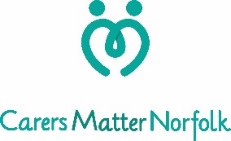 Do you look after a friend or family member who would be unable to care for themselves without your support?If so, then the “Caring for the Carers” information event will have something for you.Date & time: Tuesday 30th October, 10am – 1pmVenue: Long Stratton Village Hall, Ipswich Rd (Opp St Mary’s Church) Long Stratton NR15 2TAThe event will include talks and interactive demonstrations on:Safe moving & handling (if the person you care for has a fall)Healthy activities for carersHealthy hydration“Music Mirrors” – helping people in the early stages of memory loss through musicPlus a wide range of information stalls from local services.ALL CARERS WELCOME!For further details please contact Sarah on 01603 629211 or email: educationandtraining@carersmatternorfolk.org